Кариес зубов. Причины, симптомы, лечение и профилактика кариесаКариес (лат. Caries — гниение) — заболевание зубов, — сложный патологический медленно протекающий процесс разрушения зуба.По статистике, кариес наблюдается у свыше 93% населения Земли.Как возникает кариес зубов? Появление кариеса начинается из налета на зубах, состоящего из остатков пищи и бактерий, которые питаются сладкими продуктами, или сахарами. Процесс переваривания этих сахаров создает кислоты, которые атакуют поверхность зубов и негативно влияют на здоровье полости рта. Разрушение зубов происходит, когда кислоты разъедают твердый слой поверхности зуба (эмаль). Со временем, такой процесс гниения может приводить к появлению отверстий в поверхности зуба – кариесу зубов. Если кариес не лечить, то полости могут становиться больше и в конечном итоге привести даже к разрушению зуба.Причины кариесаНаследственность. Если у родителей наблюдаются частые болезни зубов и десен, то они могут передать эту предрасположенность своим детям. Также от наследственности зависит химический состав и структура зубных тканей, характер слюноотделения.Питание. Употребление в пищу большого количества сладостей (сахаров) благотворно влияет и ускоряет процесс разрушения зубов. Также развитию кариеса способствует недостаточное употребление пищи, богатой на белки, витамины, минеральные соли, фтора и других микроэлементов.Слюна. Замечено, что у людей подверженных кариесу, слюна более вязкая и в ней изменено соотношение содержания минеральных солей, что приводит к развитию кариеса.Иммунитет полости рта. Иммунитет полости рта может быть ослаблен из-за острых респираторных и респираторно-вирусных заболеваний. При ослабленном иммунитете бактериям легче и быстрее размножатся.Чистка зубов. Многие люди не чистят зубы 2 раза в день. Другие чистят неправильно, «для галочки». Также, иногда необходима профессиональная чистка зубов стоматологом, чтобы снять налет в труднодоступных местах.Профессия. Люди, которые работают на химических предприятиях, больше подвержены появлению и развитию кариеса.Возраст. В первые годы жизни ребенка молочные зубы чаще подвергаются разрушительным процессам, чем коренные. Но, по мере возрастания, они начинают внимательней относится к гигиене полости рта и коренные зубы растут здоровыми. Очень важно, с самого детства приучать ребенка к гигиене полости рта, что предотвратит молочный кариес зубов.География. Ученые обнаружили, что на состояние зубов влияет регион, в котором проживает человек, что связано с процентом содержания фтора в питьевой воде.Половой признак. У женщин зубные болезни встречаются чаще, чем у мужчин. Это обусловлено беременностью, кормлением грудью, а также большей, чем у мужчин тягой к сладостям.Симптомы кариеса— изменение природного цвета зуба, появление меловидных пятен или почернение;
— появление дырочек на зубах;
— чувствительность зубов к горячему, холодному, кислому, сладкому и соленому;
— ноющая боль в зубе;
— неприятный запах изо рта.При первых симптомах кариеса следует немедленно обратиться к врачу.Осложнения кариесаЕсли не обращаться к врачу, имея явные признаки кариеса, то процесс разрушения зуба будет прогрессировать: микробы проникнут через дентин в пульпу зуба и вызовут её воспаление – пульпит, который, при отсутствии лечения перейдет в воспаление надкостницы – периодонтит, что в конечном итоге может привести не только к потере зуба, но и повреждению рядом растущих зубов.Виды кариесаФиссурный кариес. Этот вид кариеса наиболее распространён. Он характеризуется поражением бороздок на зубах, естественных анатомических углублений и межзубных промежутков. Дело в том, что в этих местах чаще всего скапливаются остатки пищи, которые тяжело оттуда тщательно вычистить.Пришеечный кариес. Этот вид кариеса считается самым сложным. Он поражает шейку зуба. В области шейки зуба очень тонкий слой эмали, а также эти места достаточно труднодоступны, чтобы их почистить в домашних условиях.Атипичный кариес. Данный вид кариеса характеризуется поражением других участков зуба – например, бугра или режущего края.Вторичный кариес. Этот вид развивается в результате использования некоторых некачественных пломбировочных материалов, а также вследствие некачественной работы стоматолога. Кроме того, вторичный кариес может быть спровоцирован: неудачным протезированием, неправильным прикусом, твердой пищей, температурными раздражителями.Стадии кариесаПервая стадия кариеса. Начальная стадия характеризуется образованием светлого пятнышка на зубной эмали. Никаких других симптомов и дискомфорта может не наблюдаться. На этой стадии желательно обратиться к стоматологу, что в дальнейшем существенно сэкономит время и финансы на лечение зубов.Средняя стадия кариеса. На этой стадии уже повреждается не только эмаль зуба, но и дентин (основная ткань зуба, которая мягче, чем эмаль). Из средней стадии кариес может очень быстро развиться в глубокую, потому лучше не затягивать с лечением.Признаки средней стадии кариеса — темные пятна на зубе, неглубокие кариозные полости, ноющая боль в поврежденном зубе во время приема сладкой и кислой пищи, а также при воздействии холодного и горячего.Глубокая стадия кариеса. В данной стадии человек уже может испытывать сильную боль при употреблении горячей и холодной пищи, сладкого, соленого и кислого. Если боль проходит в течении 15 минут, то кариес еще не перерос в пульпит и больной зуб еще можно спасти. В некоторых случаях, в глубокой стадии, на поверхности зуба не видны повреждения, в то время как внутри зуба уже глобальные разрушения.Диагностика кариесаДля диагностики кариеса следует обратиться к стоматологу.В стоматологической клинике доктор осмотрит видимые поверхности зубов. Где невидимые там попытается найти зондом нарушения эмали (полости, шероховатости, неровности). Особое внимание будет уделяться областям между буграми зуба, придесневым участкам, участкам между зубами и краям старых пломб. Также стоматологом могут быть назначены другие методы диагностики кариеса.Методы диагностирования кариеса:— осмотр стоматолога;
— зондирование (поможет выявить дефекты на поверхности эмали, особенно в труднодоступных местах, определить плотность дна и стенок полости в твердых тканях зубов и степень их чувствительности);
— перкуссия (используется для исключения осложнений кариеса);
— термометрия (проводится с целью уточнения реакции пульпы зуба);
— витальное окрашивание (проводят для выявления начального кариеса и для индикации пораженного дентина на дне кариозной полости);
— рентген (позволяет определить глубину и близость к пульпе кариозных полостей);
— электроодонтометрия (проводят для исключения осложнений со стороны пульпы);
— трансиллюминация (для выявления начальных стадий и скрытых очагов кариеса).Лечение кариеса  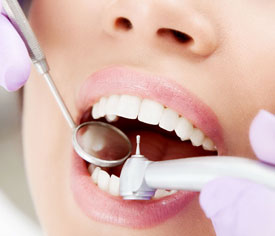 Для лечения кариеса нужно обратиться в стоматологическую клинику. Чем раньше Вы обратитесь к специалисту, тем лечение будет проще, быстрее и дешевле.Лечение кариеса хорошо освоено и практически безболезненно.На начальной стадии врачу достаточно всего лишь почистить эмаль специальным инструментом и восстановить ее минеральными растворами или лаками.На более глубоких стадиях уже надо убирать пораженные ткани, дезинфицировать, пломбировать и обработать так, чтобы зуб выглядел естественно.Когда зуб изъеден кариесом, так что пломбу не в чем закреплять, то врачу придется его обтачивать и сверху ставить коронку.Кариес передних зубов лечится также, как и остальные зубы, единственное, врач может предложить использовать фотопломбу, которая после установки будет незаметной на фоне здоровой части зуба.Профилактика кариеса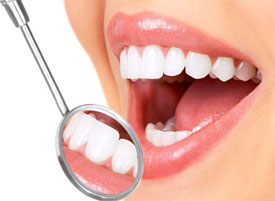 Правильно сбалансированное питание. Организму обязательно нужно в достаточных количествах мясо, рыбу, овощи, фрукты, крупы и молочные продукты. Потребление мучного и сладкого следует ограничить. Почаще кушайте сырую морковь и яблоки, т.к. они способны очищать наши зубы от остатков пищи.Особо следите за питанием во время беременности, чтобы у ребеночка, еще до рождения формировалась здоровая структура твердых тканей зуба. Не принимайте лекарственные средства без назначения врача, не употребляйте алкоголь и если еще не успели, бросайте курить!Чистка зубов. Чистите зубы 2 раза в день — утром и вечером после еды. Межзубные промежутки очищайте с помощью зубной нити (флосса). После каждого приема пищи старайтесь полоскать рот водой или специальным ополаскивателем для зубов.